وزارة الــتــــــعـــــلـــيــــــــــــــــم الــــعـــــــــــــــــــالي والــــبـــــــحــــــــــــــــــث الــعـــلــــــــــــــــــــــــــــــــمي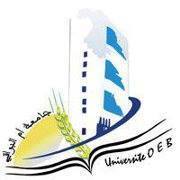 كلية الحقوق والعلوم السياسية، جامعة أم البواقـيقـسـم الـعـــلـوم الــسـيـاسـيـــة، رقــم الـهاتـــف : 032-56-31-38Site : http://www.univ-oeb.dz/fdsp/  Email : politicaldeprtoeb@gmail.comملاحظات:يتم تلخيص كل فصل مخصص للطالب(ة) في خمسة صفحات (05)تسلم الأعمال بتاريخ: الثلاثاء 19/03/2024 على الساعة 14.00(نسخة ورقية وأخرى رقمية عبر منصة moodle)المجموعة الثالثة:تلخيص كتاب: محمد عبد الرحمان، عبد الله. علم الاجتماع السياسي: النشأة التطورية والاتجاهات الحديثة والمعاصرة. الإسكندرية: مطبعة البحيرة، 2007.رابط التحميل المباشر: https://books4arabs.com/B11/BORE04-3657.pdfالفصل الأول:   اقوجيل رضوان...............الصفحات من    (11)          إلى          (44).الفصل الثاني:    بومعراف جمال............الصفحات من     (47)          إلى          (74).الفصل الثالث:   غريش نصر الدين .......الصفحات من    (79)          إلى          (113).الفصل الرابع:     دربال مريم بتول...........الصفحات من    ()117        إلى         (153).الفصل الخامس:   سماعلي فيروز.............الصفحات من  (159)        إلى         (197).الفصل السادس:    بن زروال مريم...........الصفحات من  (201)        إلى         (244).الفصل السابع:    غنام نسيم....................الصفحات من  (247)        إلى         (290).الفصل الثامن:   موالدي بدر الدين..........الصفحات من (293)         إلى         (319).